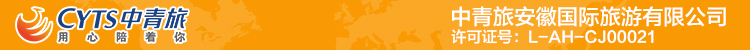 延吉游记双飞五日游行程单行程安排费用说明其他说明产品编号JSGL20240328出发地合肥市目的地长春市行程天数5去程交通飞机返程交通飞机参考航班无无无无无产品亮点无无无无无产品介绍【延吉游记】 &lt;长春、长白山北坡天池、大戏台河、东北“小首尔” -延吉、中朝边境图们双飞五日游&gt; 详 / 细 / 行 / 程 D1 客源地&gt;&gt;&gt;&gt;长春 — — — 长春携程五钻酒店 亲爱的小伙伴们，今天出要出发了，打好背包，带着家人，爱人，友人，前往所在城市的机场登机，我们在 在那东方的天边，有座圣洁的雪山，一望无际的森林，喝一口冰澈的甘泉 圣洁无比的长白山、北纬 41°黄金度假带上的！ 跟随我们的脚步满足您对长白山所有幻想！ 欢迎来到爱情圣地长白山——长相守 到白头 ☑ 舒心旅程：全程携程 4+5 钻酒店让您旅途舒心； ☑ 放心假期：全程 0 自费 0 购物，无任何隐形消费。做绿色旅行让生活更美好！ ☑ 安心出行：全程一家人一个团，多年经验司机保驾护航，高额意外险让您出行无忧！ ☑ 匠心线路：产品策划师潜心研究！专业团队累积多年经验 打造优秀线路！ 长春-长白山，延吉-长春，城际列车，免去约 5 小时的舟车劳顿！ ☑ 礼心礼意：赠送营养蜂蜜，赠送长白山人参蜜片礼盒，长白山黑木耳礼盒，把家乡特产送给您！ 【旅途亮点】 长白山北景区-天池、长白山温泉 东北的“小首尔”不出国门感受韩风来袭--延吉市 高端住宿：4 晚携程豪华酒店 全程 0 购物 0 自费 【这一刻，出发，游北坡天池+中朝边境图们+朝鲜民俗风情园，尽享休闲度假时光】 ★ 北坡览天池，深度游长白，不一样的风光，做个专属懒人 【24H 接送机·夏日专属清奢趴&amp;1N 长春五星酒店&amp;2 晚延吉携程四钻&amp;1N 长白山温泉酒店·舒适【延吉游记】 &lt;长春、长白山北坡天池、大戏台河、东北“小首尔” -延吉、中朝边境图们双飞五日游&gt; 详 / 细 / 行 / 程 D1 客源地&gt;&gt;&gt;&gt;长春 — — — 长春携程五钻酒店 亲爱的小伙伴们，今天出要出发了，打好背包，带着家人，爱人，友人，前往所在城市的机场登机，我们在 在那东方的天边，有座圣洁的雪山，一望无际的森林，喝一口冰澈的甘泉 圣洁无比的长白山、北纬 41°黄金度假带上的！ 跟随我们的脚步满足您对长白山所有幻想！ 欢迎来到爱情圣地长白山——长相守 到白头 ☑ 舒心旅程：全程携程 4+5 钻酒店让您旅途舒心； ☑ 放心假期：全程 0 自费 0 购物，无任何隐形消费。做绿色旅行让生活更美好！ ☑ 安心出行：全程一家人一个团，多年经验司机保驾护航，高额意外险让您出行无忧！ ☑ 匠心线路：产品策划师潜心研究！专业团队累积多年经验 打造优秀线路！ 长春-长白山，延吉-长春，城际列车，免去约 5 小时的舟车劳顿！ ☑ 礼心礼意：赠送营养蜂蜜，赠送长白山人参蜜片礼盒，长白山黑木耳礼盒，把家乡特产送给您！ 【旅途亮点】 长白山北景区-天池、长白山温泉 东北的“小首尔”不出国门感受韩风来袭--延吉市 高端住宿：4 晚携程豪华酒店 全程 0 购物 0 自费 【这一刻，出发，游北坡天池+中朝边境图们+朝鲜民俗风情园，尽享休闲度假时光】 ★ 北坡览天池，深度游长白，不一样的风光，做个专属懒人 【24H 接送机·夏日专属清奢趴&amp;1N 长春五星酒店&amp;2 晚延吉携程四钻&amp;1N 长白山温泉酒店·舒适【延吉游记】 &lt;长春、长白山北坡天池、大戏台河、东北“小首尔” -延吉、中朝边境图们双飞五日游&gt; 详 / 细 / 行 / 程 D1 客源地&gt;&gt;&gt;&gt;长春 — — — 长春携程五钻酒店 亲爱的小伙伴们，今天出要出发了，打好背包，带着家人，爱人，友人，前往所在城市的机场登机，我们在 在那东方的天边，有座圣洁的雪山，一望无际的森林，喝一口冰澈的甘泉 圣洁无比的长白山、北纬 41°黄金度假带上的！ 跟随我们的脚步满足您对长白山所有幻想！ 欢迎来到爱情圣地长白山——长相守 到白头 ☑ 舒心旅程：全程携程 4+5 钻酒店让您旅途舒心； ☑ 放心假期：全程 0 自费 0 购物，无任何隐形消费。做绿色旅行让生活更美好！ ☑ 安心出行：全程一家人一个团，多年经验司机保驾护航，高额意外险让您出行无忧！ ☑ 匠心线路：产品策划师潜心研究！专业团队累积多年经验 打造优秀线路！ 长春-长白山，延吉-长春，城际列车，免去约 5 小时的舟车劳顿！ ☑ 礼心礼意：赠送营养蜂蜜，赠送长白山人参蜜片礼盒，长白山黑木耳礼盒，把家乡特产送给您！ 【旅途亮点】 长白山北景区-天池、长白山温泉 东北的“小首尔”不出国门感受韩风来袭--延吉市 高端住宿：4 晚携程豪华酒店 全程 0 购物 0 自费 【这一刻，出发，游北坡天池+中朝边境图们+朝鲜民俗风情园，尽享休闲度假时光】 ★ 北坡览天池，深度游长白，不一样的风光，做个专属懒人 【24H 接送机·夏日专属清奢趴&amp;1N 长春五星酒店&amp;2 晚延吉携程四钻&amp;1N 长白山温泉酒店·舒适【延吉游记】 &lt;长春、长白山北坡天池、大戏台河、东北“小首尔” -延吉、中朝边境图们双飞五日游&gt; 详 / 细 / 行 / 程 D1 客源地&gt;&gt;&gt;&gt;长春 — — — 长春携程五钻酒店 亲爱的小伙伴们，今天出要出发了，打好背包，带着家人，爱人，友人，前往所在城市的机场登机，我们在 在那东方的天边，有座圣洁的雪山，一望无际的森林，喝一口冰澈的甘泉 圣洁无比的长白山、北纬 41°黄金度假带上的！ 跟随我们的脚步满足您对长白山所有幻想！ 欢迎来到爱情圣地长白山——长相守 到白头 ☑ 舒心旅程：全程携程 4+5 钻酒店让您旅途舒心； ☑ 放心假期：全程 0 自费 0 购物，无任何隐形消费。做绿色旅行让生活更美好！ ☑ 安心出行：全程一家人一个团，多年经验司机保驾护航，高额意外险让您出行无忧！ ☑ 匠心线路：产品策划师潜心研究！专业团队累积多年经验 打造优秀线路！ 长春-长白山，延吉-长春，城际列车，免去约 5 小时的舟车劳顿！ ☑ 礼心礼意：赠送营养蜂蜜，赠送长白山人参蜜片礼盒，长白山黑木耳礼盒，把家乡特产送给您！ 【旅途亮点】 长白山北景区-天池、长白山温泉 东北的“小首尔”不出国门感受韩风来袭--延吉市 高端住宿：4 晚携程豪华酒店 全程 0 购物 0 自费 【这一刻，出发，游北坡天池+中朝边境图们+朝鲜民俗风情园，尽享休闲度假时光】 ★ 北坡览天池，深度游长白，不一样的风光，做个专属懒人 【24H 接送机·夏日专属清奢趴&amp;1N 长春五星酒店&amp;2 晚延吉携程四钻&amp;1N 长白山温泉酒店·舒适【延吉游记】 &lt;长春、长白山北坡天池、大戏台河、东北“小首尔” -延吉、中朝边境图们双飞五日游&gt; 详 / 细 / 行 / 程 D1 客源地&gt;&gt;&gt;&gt;长春 — — — 长春携程五钻酒店 亲爱的小伙伴们，今天出要出发了，打好背包，带着家人，爱人，友人，前往所在城市的机场登机，我们在 在那东方的天边，有座圣洁的雪山，一望无际的森林，喝一口冰澈的甘泉 圣洁无比的长白山、北纬 41°黄金度假带上的！ 跟随我们的脚步满足您对长白山所有幻想！ 欢迎来到爱情圣地长白山——长相守 到白头 ☑ 舒心旅程：全程携程 4+5 钻酒店让您旅途舒心； ☑ 放心假期：全程 0 自费 0 购物，无任何隐形消费。做绿色旅行让生活更美好！ ☑ 安心出行：全程一家人一个团，多年经验司机保驾护航，高额意外险让您出行无忧！ ☑ 匠心线路：产品策划师潜心研究！专业团队累积多年经验 打造优秀线路！ 长春-长白山，延吉-长春，城际列车，免去约 5 小时的舟车劳顿！ ☑ 礼心礼意：赠送营养蜂蜜，赠送长白山人参蜜片礼盒，长白山黑木耳礼盒，把家乡特产送给您！ 【旅途亮点】 长白山北景区-天池、长白山温泉 东北的“小首尔”不出国门感受韩风来袭--延吉市 高端住宿：4 晚携程豪华酒店 全程 0 购物 0 自费 【这一刻，出发，游北坡天池+中朝边境图们+朝鲜民俗风情园，尽享休闲度假时光】 ★ 北坡览天池，深度游长白，不一样的风光，做个专属懒人 【24H 接送机·夏日专属清奢趴&amp;1N 长春五星酒店&amp;2 晚延吉携程四钻&amp;1N 长白山温泉酒店·舒适D1D1行程详情合肥-长春亲爱的小伙伴们，今天出要出发了，打好背包，带着家人，爱人，友人，前往所在城市的机场登机，我们在长春等待您的到来。（备注 24 小时长春龙嘉机场或长春火车站接客人）用餐早餐：X     午餐：X     晚餐：X   住宿长春D2D2行程详情长春>长白山 （参考车次 D8083(09:16-11:47)早餐后，乘动车前往长白山站，抵达后，前往【长白山大戏台河风景区】（游览约 90 分钟）是国家 AAAA 级用餐早餐：√     午餐：X     晚餐：X   住宿长白山D3D3行程详情二道白河>>>长白山北坡景区>>>延吉（参考车程约 2.5h）美好的一天，从一顿丰富的早餐开始。用餐早餐：√     午餐：X     晚餐：X   住宿延吉D4D4行程详情延吉>>>中朝边境图们>>>延吉（车程往返约 2h)）多当地特色食材，小伙伴们可以在这里品尝手工制作的打糕、米肠、各种各样的泡菜、秘制牛板筋等；用餐早餐：√     午餐：X     晚餐：X   住宿延吉D5D5行程详情延吉>>>长春龙嘉机场 早 — — 温馨的家早餐后，自由活动，后根据动车时间乘车前往龙嘉机场安排返程。用餐早餐：√     午餐：X     晚餐：X   住宿无费用包含交通：合肥-长春往返机票含税；交通：合肥-长春往返机票含税；交通：合肥-长春往返机票含税；费用不包含● 因不可抗力因素所导致的额外费用；● 因不可抗力因素所导致的额外费用；● 因不可抗力因素所导致的额外费用；温馨提示1、因南北方水质有差异，尽量不要吃过多的生冷食品如冰棍、冻果等。退改规则以旅游合同约定为准，如按约定比例扣除的必要的费用低于实际发生的费用，旅游者按照实际发生的费用支付。保险信息营造文明、和谐的旅游环境，关系到每位旅游者的切身利益。做文明旅游者是我们大家的义务，请遵守以下公约：